Cycle d’entrainements 2022-2023 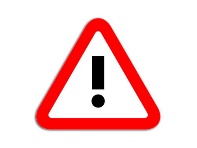 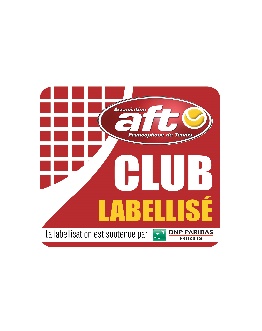 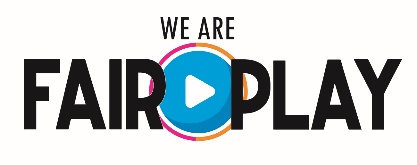 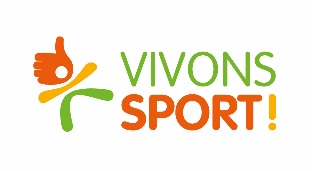 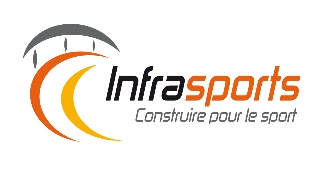 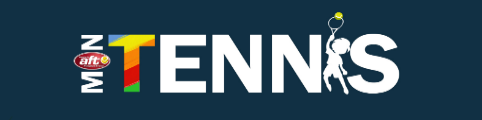 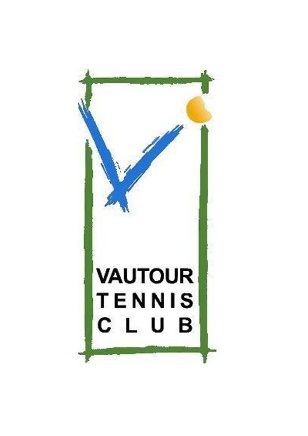 Ecole de tennis Vautour27 Séances : Réparties du 24/09/22 au 4/06/2023Nouvelle formule suite aux modifications du calendrier scolaire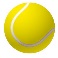 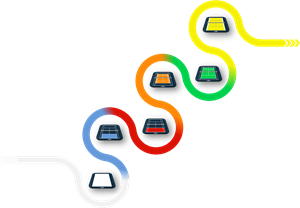 Ce formulaire peut être téléchargé sur notre site : www.ecoledetennisduvautour.be – Rubrique coursBulletin d’inscription :Merci d’entourer les heures et jours disponibles pour votre enfant (min. 3 possibilités)FormatAgeQuand ?PrixBaby-tennisBlanc – Bleu2018 et aprèsDimanche de 10h à 12h230 €Mini-tennisBleu – Rouge – Orange2014 2015 20162017Lundi :              à 17hMardi :             de 16h à 19hMercredi :       de 13h à 19hJeudi :              de 16h à 18hVendredi :       de 16h à 19hSamedi :          de 12h à 17hDimanche :     de 10h à 13h275 €Tennis Vert - Jaune2013 et avantLundi :             à 18hMardi :            de 16h à 20hMercredi :      de 13h à 20hJeudi :             de 16h à 19hVendredi :      de 16h à 20hSamedi :         de 12h à 18hDimanche :    de 12h à 17h295 €Suspension des cours pendant les congés scolaires :Vacances d’Automne : du lundi 24/10/2022 au dimanche 6/11/2022 inclusVacances d’Hiver : du samedi 24/12/2022 au dimanche 8/01/2023 inclus Tournoi officiel d’hiver : du lundi 30/01/2023 au dimanche 5/02/2023Vacances de Carnaval : du lundi 20/02/2023 au dimanche 05/03/2023 inclusVacances de Pâques :  du lundi 01/05/2023 au dimanche 14/05/2023 inclusTournoi officiel de printemps :  du  samedi 10/06/2023 au dimanche 18/06/2023 inclusDurant les semaines de détente (automne, hiver, carnaval, Pâques), des stages seront organisés pour vos enfants.  La demande complétée doit parvenir pour le 12 septembre au plus tardPar courrier : Ecole de tennis du Vautour -  Rue de la Naverie, 4 – 7760 PottesPar mail : beirnaert.nick@gmail.comPermanences organisées : Nom :Prénom :Date de NaissanceTél. :Adresse :CP :Ville :Mail :FormatQuand ?Baby-tennis2018 et aprèsDimanche :      10h        11hMini-tennis2014 – 2015 -2016 -2017Lundi :                             17hMardi :             16h        17h        18h        Mercredi :        13h        14h        15h        16h        17h        18h     Jeudi :               16h        17hVendredi :        16h        17h        18h     Samedi :          12h        13h        14h        15h        16hDimanche :     10h        11h        12h        Tennis 2013 et avantLundi :             18hMardi :            16h        17h        18h        19hMercredi :      13h        14h        15h        16h        17h        18h        19hJeudi :             16h        17h        18hVendredi :      16h        17h        18h        19hSamedi :         12h        13h        14h        15h        16h        17h        Dimanche :    12h        13h        14h        15h        16h